НАРУЧИЛАЦЈАВНО ПРЕДУЗЕЋЕ „ЕЛЕКТРОПРИВРЕДА СРБИЈЕ“ БЕОГРАДУПРAВA ЈП ЕПСПРВА ИЗМЕНАКОНКУРСНЕ ДОКУМЕНТАЦИЈЕЗА ЈАВНУ НАБАВКУ ДОБАРА -Канцеларијски материјал за потребе Управе ЈП ЕПС-У ОТВОРЕНОМ  ПОСТУПКУ РАДИ ЗАКЉУЧЕЊА ОКВИРНОГ СПОРАЗУМА СА ЈЕДНИМ ПОНУЂАЧЕМНА ПЕРИОД ДО ДВЕ ГОДИНЕЈАВНА НАБАВКА JNO/1000/0007/2017		     (заведено у ЈП ЕПС број 12.01.430484/14-17 од 04.12.2017. године)Београд, Децембар 2017. годинеНа основу члана 63. став 5. и члана 54. Закона о јавним набавкама („Сл. гласник РС”, бр. 124/12, 14/15 и 68/15) Комисија је сачинила:ПРВУ ИЗМЕНУ КОНКУРСНЕ  ДОКУМЕНТАЦИЈЕза јавну набавку добара:-Канцеларијски материјал за потребе Управе ЈП ЕПС-                                                JNO/1000/0007/20171.У конкурсној документацији врши се измена техничке спецификације.У прилогу ове измене налази се измењена Техничка спецификација.2.У конкурсној документацији врши се измена Обрасца 2. Образац структуре понуђене цене.У прилогу ове измене налази се измењен Образац 2. Образац структуре понуђене цене.3.Ова измена конкурсне документације се објављује на Порталу УЈН и Интернет страници Наручиоца.Доставити:- Архиви2. Техничка спецфификација(Врста, техничке карактеристике, квалитет, количина и опис добара,техничка документација и планови, начин спровођења контроле и обезбеђивања гаранције квалитета, рок испоруке, место испоруке добара, гарантни рок, евентуалне додатне услуге и сл.)Слика бр. 1 – Насловна страна диспечерског дневника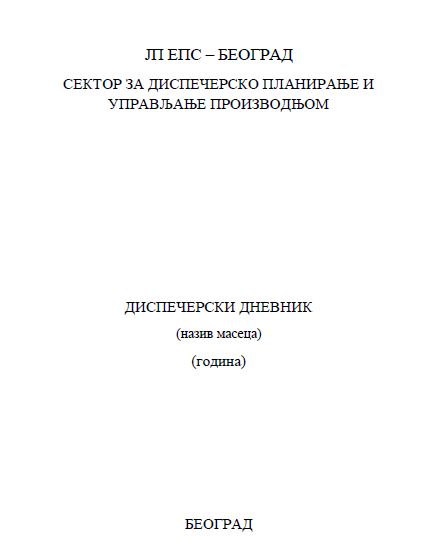 Слика бр. 2 – Лист диспечерског дневника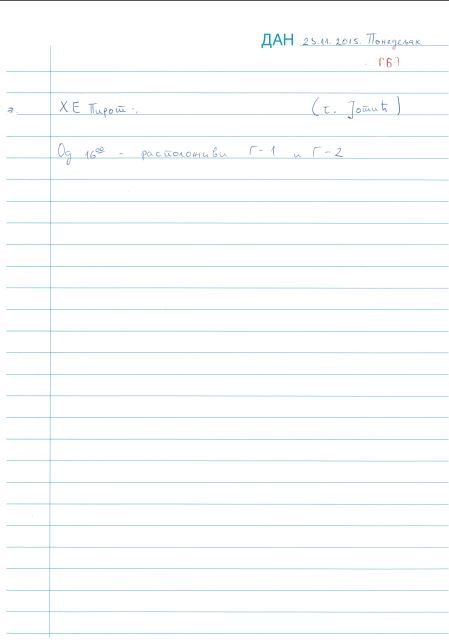 - Квалитет и техничке карактеристике (спецификације)Квалитет фотокопир папира под редним бројем 16. и 17. доказује се фотокопијама наведених стандарда произвођача, који морају бити преведени на српски језик са одговарајућим изворником, који мора имати најмање карактеристике описане под тачкама 16. и 17.- Рок испоруке добараИспорука добара је сукцесивна у складу са издатим наруџбеницама.Испорука добара ће се вршити сукцесивно током периода трајања оквирног споразума. Изабрани Понуђач је обавезан да сваку појединачну испоруку предметних добара изврши у року који не може бити дужи од 3 (словима: три) календарска дана од дана пријема наруџбенице Наручиоца достављене у писаном облику путем електронске поште.-  Место испоруке добараМесто испоруке FCO магацин Наручиоца, ул. Балканска 13.Квалитативни и квантитативни пријемКупац и Продавац ће записнички констатовати квантитативни и квалитативни пријем добара приликом испоруке на локацији испоруке. У случају записнички утврђених недостатака приликом пријема добара у квалитету или са оштећењем, Продавац мора иста добра заменити исправним најкасније у року од 3 (словима:три) дана од дана сачињавања записника односно рекламације. У случају записнички утврђених недостатака  приликом пријема добара у квантитету, Продавац мора испоручити недостајућа добра најкасније у року од 3 (три) дана од дана сачињавања записника о рекламацији.За све уочене недостатке – скривене мане, које нису биле уочене у моменту квантитативног и квалитативног пријема добара већ су се испољиле током употребе добара, Купац ће рекламацију о недостацима доставити Продавцу, одмах, а најкасније у року од 3 дана по утврђивању недостатка. Продавац се обавезује да најкасније у року од 3 дана од дана пријема рекламације отклони утврђене недостатке или рекламирана добра замени исправним.Гарантни рокСва испоручена добра морају имати гаранцију произвођача уобичајену за ову врсту производа.ОБРАЗАЦ 2.ОБРАЗАЦ СТРУКТУРЕ ЦЕНЕТабела 1Понуђена цене не представља вредност Оквирног споразум, већ служи за рангирање и поређење достављених понуда.Оквирни споразум се закључује на процењену вредност јавне набавке.Напомена:-Уколико група понуђача подноси заједничку понуду овај образац потписује и оверава Носилац посла.- Уколико понуђач подноси понуду са подизвођачем овај образац потписује и оверава печатом понуђач.Упутство за попуњавање Обрасца структуре ценеПонуђач треба да попуни образац структуре цене Табела 1. на следећи начин:у колону 5. уписати колико износи јединична цена без ПДВ за испоручено добро;у колону 6. уписати колико износи јединична цена са ПДВ за испоручено добро;у колону 7. уписати колико износи укупна цена без ПДВ и то тако што ће помножити јединичну цену без ПДВ (наведену у колони 5.) са траженом количином (која је наведена у колони 4.); у колону 8. уписати колико износи укупна цена са ПДВ и то тако што ће помножити јединичну цену са ПДВ (наведену у колони 6.) са траженом количином (која је наведена у колони 4.).у колону 9. уписати назив произвођача и гарантни рок понуђених добара-  у Табелу 2. уписују се посебно исказани трошкови који су укључени у укупнопонуђену цену без ПДВ (ред бр. I из табеле 1) уколико исти постоје као засебни трошковиу ред бр. I – уписује се укупно понуђена цена за све позиције  без ПДВ (збирколоне бр. 5)у ред бр. II – уписује се укупан износ ПДВ у ред бр. III – уписује се укупно понуђена цена са ПДВ (ред бр. I + ред.бр. II)на место предвиђено за место и датум уписује се место и датум попуњавањаобрасца структуре цене.на  место предвиђено за печат и потпис понуђач печатом оверава и потписује образац структуре цене.РедниЈединицаОквирне количинебројНАЗИВ МАТЕРИЈАЛАмереОквирне количине1ЛЕПАК ЗА ПАПИР ЛИБРОКОЛ  или одговарајући 30 кг канта42ЛЕПАК 'ОХО' или одговарајући 20 гком5003БОЈА ОФСЕТ за абедик (сребрна - Цинкарна)кг44КАДИЦЕ ЗА ДОКУМЕНТА пластичнеком1205ПОЛИЦЕ ЗА ДОКУМЕНТА жичана 1/3ком1006СТАЛАК ЗА ОЛОВКЕ жичаником1007ОФСЕТ ПАПИР А1 80 гркг3308КАРТОН КУНЗДРУК  Б1   250 гртабак2209ПОЛУКАРТОН У БОЈИ  220 гр Б1 (жути, бели, плави)табак60010 ПЛОЧЕ ОФСЕТ позитив за ABEDICK 9840 дим.  490x330 ммком5011ХАРТИЈА ВИСОКИ КАРО А3 1/250рис2012НЦР ПАПИР А 1  други лист  60 гртабак600013ПАПИР  ФОТОКОПИР У БОЈИ  80г  А4 1/500рис5014ПАПИР ЗА КОЛОР ШТАМПАЧ А4  100 г  1/500рис10015ПАПИР ЗА КОЛОР ШТАМПАЧ А3  100 г  1/500рис2016ПАПИР ЗА КОПИРАЊЕ А3 граматура 80,0 г/м2; дозвољено одступање 78,0 до 82,0, стандард  ISО 536:2013 или одговарајући,:2013 дебљине 103,0 mm/1000; дозвољено одступање 98,0 до 108,0 стандард ISО 534:2013 или одговарајући белина 167; дозвољено одступање 167,0 до 173,0, стандард ISО 11475:2014 или одговарајући попуњеност мин. 91%; стандард ISО 2471:2014 или одговарајућирис100017ПАПИР ЗА КОПИРАЊЕ А4 грамажа 80,0 г/м2;дозвољено одступање 78,0 до 82,0, стандард ISО 536:2013 или одговарајући, дебљине 103,0mm/1000; дозвољено одступање 98,0 до 108,0. стандард ISО 534:2013 или одговарајући, белина 167; дозвољено одступање 167,0 до 173,0 стандард стандард ISО 11475:2014 или одговарајући попуњеност мин. 91%; стандард ISО 2471:2014 или одговарајући, светлина при УВ зрацима 113, одступање 5%  ISО 2470:2014 или одговарајућирис2500018ФАКС РОЛНЕ 30 м  (паковање у картонском папиру)ком20019ХАРТИЈА ТАБУЛИР 380х12   1+0   1/2000 преклопакут1220ХАРТИЈА ТАБУЛИР 380х12   1+1   1/1000 преклопакут1221ХАРТИЈА ТАБУЛИР 380х12   1+2   1/700    преклопакут1222ХАРТИЈА ТАБУЛИР  240х12   1+0   1/2000 преклопакут1223ХАРТИЈА ТАБУЛИР 240x12    1+1   1/1000 преклопакут1224ХАРТИЈА ТАБУЛИР 240x12    1+2    1/700 преклопакут1225БЛОК САМОЛЕПЉИВИ ЗА БЕЛЕШКЕ 75X75  мм, 100 листоваком50026КЊИГА ДЕЛОВОДНИК  200 листоваком2027КЊИГА ДОСТАВНА А4  за местоком5028КЊИГА УЛАЗНИХ ФАКТУРАком1029ДОСИЈЕ ПЕРСОНАЛНИком5030ИНТЕРНА ДОСТАВНА КЊИГА 6/94ком3031КЊИГА ПРИМЉЕНЕ ПОШТЕ НА ЛИЧНОСТ 6/22ком3032КЊИГА ЕВИДЕНЦИЈА СЛУЖБЕНИХ ПУТОВАЊА (6/113)ком1033КЊИГА ПУТНИХ НАЛОГА ЗА ПУТНИЧКО ВОЗИЛОком5034ОБРАЗАЦ декларација о царинској вредности робе (Савремена администрација об. бр. UC/364)ком22035МАГНЕТИ ЗА ТАБЛУком12036МАРКЕР ЗА МАГНЕТНУ ТАБЛУ  4/1 Staedtler или одговарајућиком12037МАРКЕР ЗА CDком12038ФЛОМАСТЕР  водоотпорни 0,7 мм Staedtler или одговарајућиком8039ФЛОМАСТЕР 0,3 мм Staedtler   или одговарајућиком11040ФЛОМАСТЕР СИГНИР флоуросцентне боје Staedtler или одговарајућиком80041ФЛОМАСТЕР МАРКЕР разних боја Staedtler или одговарајућиком12042ГУМИЦА ЗА БРИСАЊЕ ГРАФИЧКЕ ОЛОВКЕ  Staedtler или одговарајућиком30043КОРЕКТУРНИ ЛАК комплет 1/2  Edigs или одговарајућипак40044МИНЕ ГРАФИТНЕ 0,5  ХБ , фиола 1/12 Rotring  или одговарајућиком80045МИНЕ ЗА ХЕМИЈСКУ ОЛОВКУ металнеком100046МИНЕ ЗА ПАРКЕР ОЛОВКЕ металнеком8047ОЛОВКА ГРАФИТНА ХБ са гумицом Staedtler или одговарајућаком60048ОЛОВКА ХЕМИЈСКА Паркер  058002 СТД или одговарајућаком6049ОЛОВКА ХЕМИЈСКА  једнократна Реyнолдс или одговарајућа - црно пише ком300050ОЛОВКА ТЕХНИЧКА 0,5 мм ПВЦком100051ОЛОВКА РОЛЕР  КЕРАМИЧКА  0,5 мм Staedtler или одговарајућаком7052УЛОЖАК ЗА НАЛИВ ПЕРО Rotring или одговарајућипак653ТРОУГАО ПВЦ 45 степени дужине 25 цмком654ЛЕЊИР ПВЦ дужине 30 цм ПВЦком3055ДРЖАЧ ЗА СЕЛОТЕЈП   25x66  3М Esselte или одговарајућиком3056ДРЖАЧ ЗА СЕЛОТЕЈП   15x33  Esselte или одговарајућиком3057АПАРАТ ЗА ВАЂЕЊЕ СПАЈАЛИЦА расхефтивачком2058КУТИЈА ЗА СПАЈАЛИЦЕ пластична са магнетомком4059БУШАЧ ЗА ПАПИР метални средњи (буши око 30 страна) 408 SAX или одговарајућиком5060БУШАЧ ЗА ПАПИР метални већи (буши око 45 страна)  608 SAX или одговарајућиком1061ДАТУМАР пластичником2062ХЕФТАЛИЦА   метална капацитет хефтања 30 листоваком6063МАКАЗЕ  КАНЦЕЛАРИЈСКЕ металнеком5564СКАЛПЕЛ ВЕЋИ 18цмком665НОЖ ЗА СКАЛПЕЛ  ВЕЋИком1766НОЖ  ЗА ОТВАРАЊЕ ПОШТЕ металником1067ОВЛАЖИВАЧ пластичником668РЕЗАЧ ЗА ОЛОВКЕ металником5569ПИКЕР ОБЕЛЕЖИВАЧ дужине 5 cm, ширине 2 cm ком16570ЕТИКЕТЕ САМОЛЕПЉИВЕ  за коверте А4, 1/100 са 2 реда 105 х 42,3 мм број 3653 пак2571ФОТОКОПИРНЕ НАЛЕПНИЦЕ  3471 плава, 3478бела, 3473жутакут872ФАСЦИКЛА ОД ПРЕШПАНА СА механизмом А4ком35073ФАСЦИКЛА ОД ХРОМО КАРТОНА СА преклопом А4 280грком253074ФАСЦИКЛА ПВЦ СА МЕХАНИЗМОМ  А4ком220075КОВЕРТЕ - ВЕЛИКИ 1000 АДком1650076КОВЕРТЕ-СРЕДЊИ Б5 ЦЛком1500077КОВЕРТЕ МАЛЕ Б6 ББком550078КОВЕРТЕ 30X40 АДком55079КОВЕРАТ ДЕСНИ ПРОЗОРком50080СВЕСКА А-4 КОРИЧЕНА 100 листоваком9081СВЕСКА А-5 КОРИЧЕНА 80 листоваком1082ФАСЦИКЛА ПВЦ (80 микроана) са рупама за регистраторком50083РЕГИСТРАТОР А-4 уски са металним  механизмом, са кутијом  (Дебљина кутије је 5.5 цм. Дебљина улошка је 4.5 цм. Направљен је од лепенке, обложен шагрином, без ојачања. Дозвољено одступање у димензијама +/10%.)ком40084РЕГИСТРАТОР А-4 широки са металним механизмом (Дебљина кутије је 8 цм,дебљина улошка је 7,5 цм.од лепенке је.обложен шагрином.нема ојачање. Дозвољено одступање у димензијама +/10%)ком150085РЕГИСТРАТОР А4 ЛУKC  ПВЦком5086РЕГИСТРАТОРИ  ШИРОКИ  Б 5 са металним механизмомком2587ФОЛИЈА Л -  А 4 1/100, 80 микронапак10088ФОЛИЈА У -  А 4 1/100, 80 микрона  са рупама за регистраторпак5089ФОЛИЈА ЗА ПЛАСТИФИЦИРАЊЕ А4 1/100 (125 микрона)кут790СЕЛОТЕЈП ЗА ПАКОВАЊЕ  мат акрилни  50x66мм, дужина 60 m, дебљина 45 микронаком5591СЕЛОТЕЈП  15/33 дужина 33 mком55092СЕЛОТЕЈП   25/66 дужина 66 mком35093СПАЈАЛИЦЕ ЗА АКТА -кутије 1/100 силверкут60094КЛАМЕРИЦЕ  24/6 - КУТИЈА 1/2000 силверкут44095ЛАЈСНЕ ЗА ВЕЛОБИНДЕР 1/100 са 4 боцкалицекут696КАРТОН А4 задња страна за спирално коричење 1/100пак8097ФОЛИЈА ЗА СПИРАЛНО КОРИЧЕЊЕ А4 1/100  у бојикут8098РОНДЕЛЕ за спирално коричење 6 мм 1/100пак3099РОНДЕЛЕ за спирално коричење 8 мм1/100пак30100РОНДЕЛЕ за спирално коричење 10 мм 1/100пак30101РОНДЕЛЕ за спирално коричење 12 мм 1/100пак50102РОНДЕЛЕ за спирално коричење 16 мм 1/100пак20103Ронделе за спирално коричење 22мм 1/50пак5104Ронделе за спирално коричење 19 mm 1/100пак5105Ронделе за спирално коричење 25 мм 1/50пак5106Ронделе за спирално коричење 38мм 1/50пак3107Ронделе за спирално коричење 45 мм 1/50пак3108Ронделе за спиралн коричење 51 мм 1/50пак2109Жичане РОНДЕЛЕ промер 3:1  1/4 (бела,сребрна, црвена, плава, црна)  1/100кут15110Жичане РОНДЕЛЕ промер 3:1  5/16 црна, црвена  1/100кут7111Жичане РОНДЕЛЕ промер 3:1  9/16 сребрна, црна  1/50кут10112Жичане РОНДЕЛЕ промер 3:1  3/8 сребрна, плава, црна  1/100кут5113Жичане РОНДЕЛЕ промер 3:1  7/16 црна  1/100кут4114Жичане РОНДЕЛЕ промер 3:1  1/2 плава, црвена  1/100кут4115КАНАП 0,9/2 тежине 500 гр.клу25116БОЈА ЗА ЖИГОВЕ ПЕЛИКАН  или одговарајући - ЦРНА ком35117ЈАСТУЧЕ ЗА ПЕЧАТЕ пластично већеком17118ТАМПОН ЗА ПЕЧАТ ТРОДАТ 6/50ком20119ИНДУСТРИЈСКА ВАТАкотур2120РАЗВИЈАЧ ОФСЕТ ПЛОЧА  П-76 концентратл2121СРЕДСТВО ЗА ПРАЊЕ ОФСЕТ МАШИНА ЦИНК.П-17л5122СРЕДСТВО ЗА ПРАЊЕ ОФСЕТ ГУМЕ И ВАЉАКА  П-21л5123ЛЕПЕНКА 1,9 мм дебљина,  формат Б1табак50124UNICOVER SPINE Sком200125UNICOVER SPINE Mком160126UNICOVER SPINE Lком120127UNICOVER SPINE XLком80128UNICOVER SPINE XXLком40129UNICOVER FLEX XSком216130UNICOVER FLEX Sком120131UNICOVER FLEX Mком144132UNICOVER FLEX Lком108133UNICOVER FLEX XLком60134UNICOVER FLEX XXLком40135UNICOVER HARD Mком59136UNICOVER HARD Lком50137UNICOVER HARD XLком40138UNICOVER HARD XXL,паковање 1/10ком50139Жица за машинско хефтање 0,7 - котур 2kgком1140Жица за машинско хефтање  0,9 - котур 2kgком1141Муниција 26/6 за електричну стону хефталицу или одговарајућа, паковање 1/5000ком2142Архивска књига 6/91 ком2143Папирна трака за рачунску машину 58 мм, кутија 1/10кут48144Књига излазних фактураком10145Албум за визит карте А4ком20146Блок папир за таблу 1/50ком50147Спреј за чишћење зидне табле БМА-4 или одговарајућиком50148Сунђер за чишћење табле БМА-2 или одговарајућиком30149Марамице за сунђер 1/100 БМА или одговарајућиком50150Архивске кутије од сиве лепенке са крепер траком, димензија 350 X 260 mm, дебљине 150 mm. Дозвољена одступања у димензијама су +/- 10%ком200151Ручни дигитрон- 12 цифара, димензија 10*12 цм. Дозвољено одступање у димензијама +/10%ком10152CD –R  700mbком1000153USB flash меморија, 8 GBком100154DVD –R   4,7 GBком600155Спајалице  за акта  50мм  кутијa - 1/100 силверком400156Блок папир за  FLIPCHART таблу, пак. 30лист , дим. 65 x 95 cmпак30157Хефталица, капацитета минимум 210 листова, 80gr папира, дубина хефтања 250mm, гумена подлога против клизања и гребањаком50158Кламерице 23/24, хефта до 200 листова 80gr папира , кламерице од специјалне челичне жице, паковање 1/1000пак50159Метални бушач за папир, мининални капацитет 300 листова ,растојање ножева 80mm, пречник ножева 5,5mm, метални граничник за формате А4, А5 и А6, делови који се мењају (нож и полошка), гумена полошка против клизања и огреботинаком30160„U“ фолија кристал 130 микрона, паковање 1/50пак50161Коректор трака 4,2mm x 10 mком100162Преградни картон 26 слова 20 преграда A-Zком100163Трослојна вишенаменска картонска кутија А+, Димензије кутије 60×40×30 cm, носивост 20 kgком500164 Подлога за миш са јастучићем, материјал: ликра, полиуретан, еластомер; боја црна или плаваком500165Индиго папир А4 ручни плави, паковање 1/100ком2166Flip chart whiteboard табла димензија 70x103cm, погодна за писање whiteboard маркерима по белој магнетној површини, као и за универзално качење flipchart папира до ширине 67cm системом притисних штипаљки, табла има телескопске подесиве ноге, до висине максимум 180cm (дозвољено одступање у димензијама +/- 5%)ком10167Пак папир димензија 1,4mx1mком100168Плутана табла 60x90m – дрвени рамком10169Диспечерски дневник - тврди повез, димензија 23,5x33,5 са 150 листова; линије са обе стране које морају бити нумерисане, златни тисак. Нумерација сваког дневника почиње са 001. (Слике бр. 1 и 2 у прилогу) ком13170Зидно платно за пројектор, мануелно, димензије платна 180х180cm (дозвољено одступање у димензијама +/-2cm), ширина оквира 4cm (дозвољено одступање у димензијама +/-1cm), са држачима за плафон.ком2РедниЈединицаОквирне количинеЈед.ЦенаБез ПДВЈед.ЦенаСаПДВУкупнаЦенаБезПДВУкупна ЦенаБезПДВбројНАЗИВ МАТЕРИЈАЛАмереОквирне количинеЈед.ЦенаБез ПДВЈед.ЦенаСаПДВ1ЛЕПАК ЗА ПАПИР ЛИБРОКОЛ  или одговарајући 30 кг канта42ЛЕПАК 'ОХО' или одговарајући 20 гком5003БОЈА ОФСЕТ за абедик (сребрна - Цинкарна)кг44КАДИЦЕ ЗА ДОКУМЕНТА пластичнеком1205ПОЛИЦЕ ЗА ДОКУМЕНТА жичана 1/3ком1006СТАЛАК ЗА ОЛОВКЕ жичаником1007ОФСЕТ ПАПИР А1 80 гркг3308КАРТОН КУНЗДРУК  Б1   250 гртабак2209ПОЛУКАРТОН У БОЈИ  220 гр Б1 (жути, бели, плави)табак60010 ПЛОЧЕ ОФСЕТ позитив за ABEDICK 9840 дим.  490x330 ммком5011ХАРТИЈА ВИСОКИ КАРО А3 1/250рис2012НЦР ПАПИР А 1  други лист  60 гртабак600013ПАПИР  ФОТОКОПИР У БОЈИ  80г  А4 1/500рис5014ПАПИР ЗА КОЛОР ШТАМПАЧ А4  100 г  1/500рис10015ПАПИР ЗА КОЛОР ШТАМПАЧ А3  100 г  1/500рис2016ПАПИР ЗА КОПИРАЊЕ А3 граматура 80,0 г/м2; дозвољено одступање 78,0 до 82,0, стандард  ISО 536:2013 или одговарајући,:2013 дебљине 103,0 mm/1000; дозвољено одступање 98,0 до 108,0 стандард ISО 534:2013 или одговарајући белина 167; дозвољено одступање 167,0 до 173,0, стандард ISО 11475:2014 или одговарајући попуњеност мин. 91%; стандард ISО 2471:2014 или одговарајућирис100017ПАПИР ЗА КОПИРАЊЕ А4 грамажа 80,0 г/м2;дозвољено одступање 78,0 до 82,0, стандард ISО 536:2013 или одговарајући, дебљине 103,0mm/1000; дозвољено одступање 98,0 до 108,0. стандард ISО 534:2013 или одговарајући, белина 167; дозвољено одступање 167,0 до 173,0 стандард стандард ISО 11475:2014 или одговарајући попуњеност мин. 91%; стандард ISО 2471:2014 или одговарајући, светлина при УВ зрацима 113, одступање 5%  ISО 2470:2014 или одговарајућирис2500018ФАКС РОЛНЕ 30 м  (паковање у картонском папиру)ком20019ХАРТИЈА ТАБУЛИР 380х12   1+0   1/2000 преклопакут1220ХАРТИЈА ТАБУЛИР 380х12   1+1   1/1000 преклопакут1221ХАРТИЈА ТАБУЛИР 380х12   1+2   1/700    преклопакут1222ХАРТИЈА ТАБУЛИР  240х12   1+0   1/2000 преклопакут1223ХАРТИЈА ТАБУЛИР 240x12    1+1   1/1000 преклопакут1224ХАРТИЈА ТАБУЛИР 240x12    1+2    1/700 преклопакут1225БЛОК САМОЛЕПЉИВИ ЗА БЕЛЕШКЕ 75X75  мм, 100 листоваком50026КЊИГА ДЕЛОВОДНИК  200 листоваком2027КЊИГА ДОСТАВНА А4  за местоком5028КЊИГА УЛАЗНИХ ФАКТУРАком1029ДОСИЈЕ ПЕРСОНАЛНИком5030ИНТЕРНА ДОСТАВНА КЊИГА 6/94ком3031КЊИГА ПРИМЉЕНЕ ПОШТЕ НА ЛИЧНОСТ 6/22ком3032КЊИГА ЕВИДЕНЦИЈА СЛУЖБЕНИХ ПУТОВАЊА (6/113)ком1033КЊИГА ПУТНИХ НАЛОГА ЗА ПУТНИЧКО ВОЗИЛОком5034ОБРАЗАЦ декларација о царинској вредности робе (Савремена администрација об. бр. UC/364)ком22035МАГНЕТИ ЗА ТАБЛУком12036МАРКЕР ЗА МАГНЕТНУ ТАБЛУ  4/1 Staedtler или одговарајућиком12037МАРКЕР ЗА CDком12038ФЛОМАСТЕР  водоотпорни 0,7 мм Staedtler или одговарајућиком8039ФЛОМАСТЕР 0,3 мм Staedtler   или одговарајућиком11040ФЛОМАСТЕР СИГНИР флоуросцентне боје Staedtler или одговарајућиком80041ФЛОМАСТЕР МАРКЕР разних боја Staedtler или одговарајућиком12042ГУМИЦА ЗА БРИСАЊЕ ГРАФИЧКЕ ОЛОВКЕ  Staedtler или одговарајућиком30043КОРЕКТУРНИ ЛАК комплет 1/2  Edigs или одговарајућипак40044МИНЕ ГРАФИТНЕ 0,5  ХБ , фиола 1/12 Rotring  или одговарајућиком80045МИНЕ ЗА ХЕМИЈСКУ ОЛОВКУ металнеком100046МИНЕ ЗА ПАРКЕР ОЛОВКЕ металнеком8047ОЛОВКА ГРАФИТНА ХБ са гумицом Staedtler или одговарајућаком60048ОЛОВКА ХЕМИЈСКА Паркер  058002 СТД или одговарајућаком6049ОЛОВКА ХЕМИЈСКА  једнократна Реyнолдс или одговарајућа - црно пише ком300050ОЛОВКА ТЕХНИЧКА 0,5 мм ПВЦком100051ОЛОВКА РОЛЕР  КЕРАМИЧКА  0,5 мм Staedtler или одговарајућаком7052УЛОЖАК ЗА НАЛИВ ПЕРО Rotring или одговарајућипак653ТРОУГАО ПВЦ 45 степени дужине 25 цмком654ЛЕЊИР ПВЦ дужине 30 цм ПВЦком3055ДРЖАЧ ЗА СЕЛОТЕЈП   25x66  3М Esselte или одговарајућиком3056ДРЖАЧ ЗА СЕЛОТЕЈП   15x33  Esselte или одговарајућиком3057АПАРАТ ЗА ВАЂЕЊЕ СПАЈАЛИЦА расхефтивачком2058КУТИЈА ЗА СПАЈАЛИЦЕ пластична са магнетомком4059БУШАЧ ЗА ПАПИР метални средњи (буши око 30 страна) 408 SAX или одговарајућиком5060БУШАЧ ЗА ПАПИР метални већи (буши око 45 страна)  608 SAX или одговарајућиком1061ДАТУМАР пластичником2062ХЕФТАЛИЦА   метална капацитет хефтања 30 листоваком6063МАКАЗЕ  КАНЦЕЛАРИЈСКЕ металнеком5564СКАЛПЕЛ ВЕЋИ 18цмком665НОЖ ЗА СКАЛПЕЛ  ВЕЋИком1766НОЖ  ЗА ОТВАРАЊЕ ПОШТЕ металником1067ОВЛАЖИВАЧ пластичником668РЕЗАЧ ЗА ОЛОВКЕ металником5569ПИКЕР ОБЕЛЕЖИВАЧ дужине 5 cm, ширине 2 cm ком16570ЕТИКЕТЕ САМОЛЕПЉИВЕ  за коверте А4, 1/100 са 2 реда 105 х 42,3 мм број 3653 пак2571ФОТОКОПИРНЕ НАЛЕПНИЦЕ  3471 плава, 3478бела, 3473жутакут872ФАСЦИКЛА ОД ПРЕШПАНА СА механизмом А4ком35073ФАСЦИКЛА ОД ХРОМО КАРТОНА СА преклопом А4 280грком253074ФАСЦИКЛА ПВЦ СА МЕХАНИЗМОМ  А4ком220075КОВЕРТЕ - ВЕЛИКИ 1000 АДком1650076КОВЕРТЕ-СРЕДЊИ Б5 ЦЛком1500077КОВЕРТЕ МАЛЕ Б6 ББком550078КОВЕРТЕ 30X40 АДком55079КОВЕРАТ ДЕСНИ ПРОЗОРком50080СВЕСКА А-4 КОРИЧЕНА 100 листоваком9081СВЕСКА А-5 КОРИЧЕНА 80 листоваком1082ФАСЦИКЛА ПВЦ (80 микроана) са рупама за регистраторком50083РЕГИСТРАТОР А-4 уски са металним  механизмом, са кутијом (Дебљина кутије је 5.5 цм. Дебљина улошка је 4.5 цм. Направљен је од лепенке, обложен шагрином, без ојачања. Дозвољено одступање у димензијама +/10%.)ком40084РЕГИСТРАТОР А-4 широки са металним механизмом(Дебљина кутије је 8 цм,дебљина улошка је 7,5 цм.од лепенке је.обложен шагрином.нема ојачање. Дозвољено одступање у димензијама +/10%.)ком150085РЕГИСТРАТОР А4 ЛУKC  ПВЦком5086РЕГИСТРАТОРИ  ШИРОКИ  Б 5 са металним механизмомком2587ФОЛИЈА Л -  А 4 1/100, 80 микронапак10088ФОЛИЈА У -  А 4 1/100, 80 микрона  са рупама за регистраторпак5089ФОЛИЈА ЗА ПЛАСТИФИЦИРАЊЕ А4 1/100 (125 микрона)кут790СЕЛОТЕЈП ЗА ПАКОВАЊЕ  мат акрилни  50x66мм, дужина 60 m, дебљина 45 микронаком5591СЕЛОТЕЈП  15/33 дужина 33 mком55092СЕЛОТЕЈП   25/66 дужина 66 mком35093СПАЈАЛИЦЕ ЗА АКТА -кутије 1/100 силверкут60094КЛАМЕРИЦЕ  24/6 - КУТИЈА 1/2000 силверкут44095ЛАЈСНЕ ЗА ВЕЛОБИНДЕР 1/100 са 4 боцкалицекут696КАРТОН А4 задња страна за спирално коричење 1/100пак8097ФОЛИЈА ЗА СПИРАЛНО КОРИЧЕЊЕ А4 1/100  у бојикут8098РОНДЕЛЕ за спирално коричење 6 мм 1/100пак3099РОНДЕЛЕ за спирално коричење 8 мм1/100пак30100РОНДЕЛЕ за спирално коричење 10 мм 1/100пак30101РОНДЕЛЕ за спирално коричење 12 мм 1/100пак50102РОНДЕЛЕ за спирално коричење 16 мм 1/100пак20103Ронделе за спирално коричење 22мм 1/50пак5104Ронделе за спирално коричење 19 mm 1/100пак5105Ронделе за спирално коричење 25 мм 1/50пак5106Ронделе за спирално коричење 38мм 1/50пак3107Ронделе за спирално коричење 45 мм 1/50пак3108Ронделе за спиралн коричење 51 мм 1/50пак2109Жичане РОНДЕЛЕ промер 3:1  1/4 (бела,сребрна, црвена, плава, црна)  1/100кут15110Жичане РОНДЕЛЕ промер 3:1  5/16 црна, црвена  1/100кут7111Жичане РОНДЕЛЕ промер 3:1  9/16 сребрна, црна  1/50кут10112Жичане РОНДЕЛЕ промер 3:1  3/8 сребрна, плава, црна  1/100кут5113Жичане РОНДЕЛЕ промер 3:1  7/16 црна  1/100кут4114Жичане РОНДЕЛЕ промер 3:1  1/2 плава, црвена  1/100кут4115КАНАП   0,9/2 тежине 500 гр.клу25116БОЈА ЗА ЖИГОВЕ ПЕЛИКАН  или одговарајући - ЦРНА ком35117ЈАСТУЧЕ ЗА ПЕЧАТЕ пластично већеком17118ТАМПОН ЗА ПЕЧАТ ТРОДАТ 6/50ком20119ИНДУСТРИЈСКА ВАТАкотур2120РАЗВИЈАЧ ОФСЕТ ПЛОЧА  П-76 концентратл2121СРЕДСТВО ЗА ПРАЊЕ ОФСЕТ МАШИНА ЦИНК.П-17л5122СРЕДСТВО ЗА ПРАЊЕ ОФСЕТ ГУМЕ И ВАЉАКА  П-21л5123ЛЕПЕНКА 1,9 мм дебљина,  формат Б1табак50124UNICOVER SPINE Sком200125UNICOVER SPINE Mком160126UNICOVER SPINE Lком120127UNICOVER SPINE XLком80128UNICOVER SPINE XXLком40129UNICOVER FLEX XSком216130UNICOVER FLEX Sком120131UNICOVER FLEX Mком144132UNICOVER FLEX Lком108133UNICOVER FLEX XLком60134UNICOVER FLEX XXLком40135UNICOVER HARD Mком59136UNICOVER HARD Lком50137UNICOVER HARD XLком40138UNICOVER HARD XXL,паковање 1/10ком50139Жица за машинско хефтање 0,7 - котур 2kgком1140Жица за машинско хефтање  0,9 - котур 2kgком1141Муниција 26/6 за електричну стону хефталицу или одговарајућа, паковање 1/5000ком2142Архивска књига 6/91 ком2143Папирна трака за рачунску машину 58 мм, кутија 1/10кут48144Књига излазних фактураком10145Албум за визит карте А4ком20146Блок папир за таблу 1/50ком50147Спреј за чишћење зидне табле БМА-4 или одговарајућиком50148Сунђер за чишћење табле БМА-2 или одговарајућиком30149Марамице за сунђер 1/100 БМА или одговарајућиком50150Архивске кутије од сиве лепенке са крепер траком, димензија 350 X 260 mm, дебљине 150 mm. Дозвољена одступања у димензијама су +/- 10%ком200151Ручни дигитрон-12 цифара, димензија 10*12 цм. Дозвољено одступање у димензијама +/10%ком10152CD –R  700mbком1000153USB flash меморија, 8 GBком100154DVD –R   4,7 GBком600155Спајалице  за акта  50мм  кутијa - 1/100 силверком400156Блок папир за  FLIPCHART таблу, пак. 30лист , дим. 65 x 95 cmпак30157Хефталица капацитета минимум 210 листова, 80gr папира, дубина хефтања 250mm, гумена подлога против клизања и гребањаком50158Кламерице 23/24, хефта до 200 листова 80gr папира , кламерице од специјалне челичне жице, паковање 1/1000пак50159Метални бушач за папир, мининални капацитет 300 листова растојање ножева 80mm, пречник ножева 5,5mm, метални граничник за формате А4, А5 и А6, делови који се мењају (нож и полошка), гумена полошка против клизања и огреботинаком30160„U“ фолија кристал 130 микрона, паковање 1/50пак50161Коректор трака 4,2mm x 10 mком100162Преградни картон 26 слова 20 преграда A-Zком100163Трослојна вишенаменска картонска кутија А+, Димензије кутије 60×40×30 cm, носивост 20 kgком500164 Подлога за миш са јастучићем, материјал: ликра, полиуретан, еластомер; боја црна или плаваком500165Индиго папир А4 ручни плави, паковање 1/100ком2166Flip chart whiteboard табла димензија 70x103cm, погодна за писање whiteboard маркерима по белој магнетној површини, као и за универзално качење flipchart папира до ширине 67cm системом притисних штипаљки, табла има телескопске подесиве ноге, до висине максимум 180cm (дозвољено одступање у димензијама +/- 5%)ком10167Пак папир димензија 1,4mx1mком100168Плутана табла 60x90m – дрвени рамком10169Диспечерски дневник - тврди повез, димензија 23,5x33,5 са 150 листова; линије са обе стране које морају бити нумерисане, златни тисак. Нумерација сваког дневника почиње са 001. (Слике бр. 1 и 2 у прилогу) ком13170Зидно платно за пројектор, мануелно, димензије платна 180х180cm (дозвољено одступање у димензијама +/-2cm), ширина оквира 4cm (дозвољено одступање у димензијама +/-1cm), са држачима за плафон.ком2IУКУПНО ПОНУЂЕНА ЦЕНА  без ПДВ динара(збир колоне бр. 7)IIУКУПАН ИЗНОС  ПДВ динараIIIУКУПНО ПОНУЂЕНА ЦЕНА  са ПДВ(ред. бр.I+ред.бр.II) динараДатум:ПонуђачМ.П.